Boxes(a), (b) and(c) portray three fundamental ways by which conditional independences can be read off from a DAG.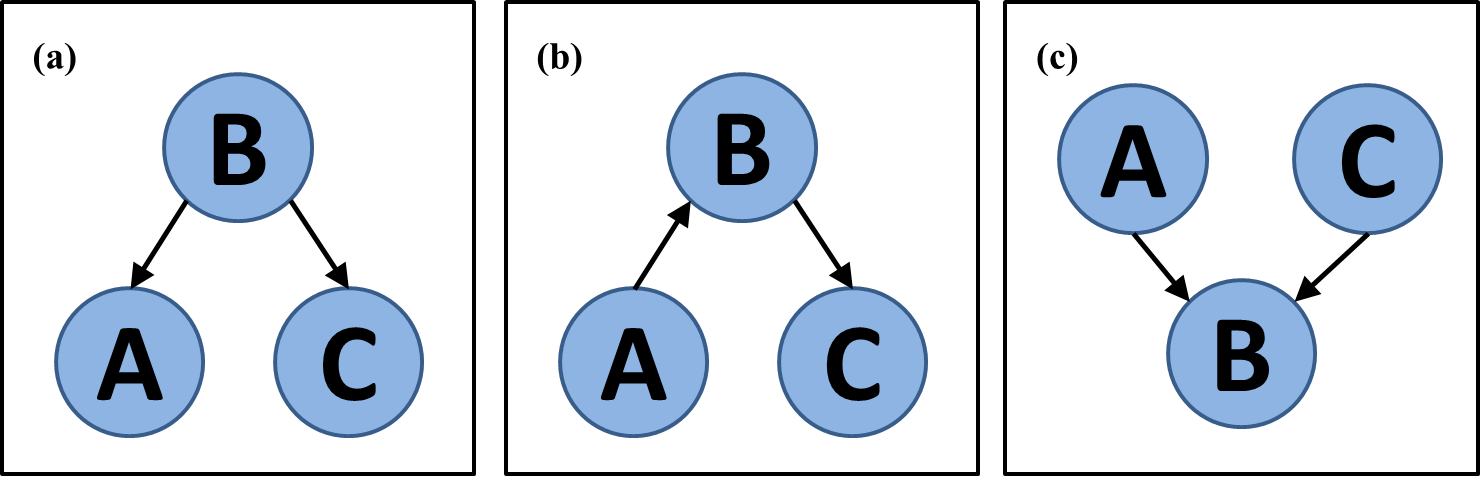 